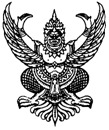 คำสั่งเทศบาลตำบลยางชุมน้อยที่          / ๒๕๕๙เรื่อง แต่งตั้งคณะกรรมการบริหารศูนย์พัฒนาและฟื้นฟูคุณภาพชีวิตผู้สูงอายุและคนพิการเทศบาลตำบลยางชุมน้อย****************************************************	ด้วย เทศบาลตำบลยางชุมน้อย ได้จัดตั้งศูนย์พัฒนาและฟื้นฟูคุณภาพชีวิตผู้สูงอายุและคนพิการ เทศบาลตำบลยางชุมน้อย ตามนโยบายการพัฒนาระบบการดูแลระยะยาวด้านสาธารณสุขสำหรับผู้สูงอายุที่มีภาวะพึ่งพิงในพื้นที่ (Long Term Care) โดยมุ่งเน้นผู้สูงอายุที่มีปัญหา ทั้งกลุ่มติดบ้าน และกลุ่มติดเตียง โดยมีเป้าหมายที่สำคัญคือ ส่งเสริมสุขภาพให้ผู้สูงอายุมีพฤติกรรมสุขภาพที่สามารถป้องกันดูแลสุขภาพตนเองได้อย่างถูกต้อง 		ในการนี้ เพื่อให้การขับเคลื่อนศูนย์พัฒนาและฟื้นฟูคุณภาพชีวิตผู้สูงอายุและคนพิการระดับพื้นที่ เป็นไปด้วยความเรียบร้อย ทุกภาคส่วนมีส่วนร่วม เทศบาลตำบลยางชุมน้อย จึงแต่งตั้งคณะกรรมการบริหารศูนย์พัฒนาและฟื้นฟูคุณภาพชีวิตผู้สูงอายุและคนพิการเทศบาลตำบลยางชุมน้อย อำเภอยางชุมน้อย จังหวัดศรีสะเกษ  ดังนี้		คณะกรรมการบริหารศูนย์พัฒนาและฟื้นฟูคุณภาพชีวิตผู้สูงอายุและคนพิการเทศบาลตำบลยางชุมน้อย๑. นายนวนใจ			บุษบงก์			เป็นประธานกรรมการ ๒. นายสุรพร			ทองอินทร์		เป็นกรรมการ๓. นายเทิดศักดิ์			สีหะวงษ์			เป็นกรรมการ๔. นายหอมทอง			ทองอินทร์		เป็นกรรมการ๕. นายสุธี			สีหะวงษ์			เป็นกรรมการ๖. นายบุญเกิด			สีหะวงษ์			เป็นกรรมการ๗. นางหวานใจ			บุษบงก์ 			เป็นกรรมการ๘. นายบุญร่วม			สีหะวงษ์			เป็นกรรมการ๙. นายบนนภา			สีหะวงษ์			เป็นกรรมการ๑๐.นายสุขสำราญ		ชาติมนตรี		เป็นกรรมการ๑๑.นายถวิล			สีหะวงษ์			เป็นกรรมการ๑๒.นายสวาท			จันเทศ			เป็นกรรมการ๑๓.นายเมืองมนต์		ศรีนาม			เป็นกรรมการ๑๔.นายวีระ			บุษบงก์			เป็นกรรมการ๑๕.นายเข็มทอง			นามวงษ์			เป็นกรรมการ๑๖.นายชัยเรศ			บุษบงค์			เป็นกรรมการ๑๗.นางวิภาวรรณ		สีหะวงษ์			เป็นกรรมการ๑๘.นายทองสี			สีหะวงษ์			เป็นกรรมการ๑๙. นางสาวธิญานนท์		บุตรไธสง		เป็นกรรมการ๒๐. นายอุทัย			กล้าชิงชัย		เป็นกรรมการ ......./๒๑. นายเสถียร๒๑. นายเสถียร			ทองอินทร์		เป็นกรรมการ	๒๒. นายวิวัชน์ชัย		ลิ้มพิสุทธิ์		เป็นกรรมการ/เลขานุการ๒๓. นางสาวนัฐณิตา 		ศรีแก้ว			เป็นกรรมการ/ผู้ช่วยเลขานุการ๒๔. พันจ่าเอกณรงค์วิทย์		มีวงษ์			เป็นกรรมการ/ผู้ช่วยเลขานุการ 		โดยให้มีอำนาจหน้าที่  ดังนี้			๑.กำหนดระเบียบ แนวทางการดำเนินงาน การจัดทำแผนปฏิบัติงานโครงการ กิจกรรมของศูนย์ฯ 			๒.ส่งเสริมและสนับสนุนให้เกิดการดำเนินงานศูนย์ฯ อย่างต่อเนื่อง			๓.ดำเนินการอื่นๆ ตามที่เห็นสมควร เพื่อให้การดำเนินงานศูนย์ฯ บรรลุตามวัตถุประสงค์ 		ทั้งนี้  ตั้งแต่ บัดนี้เป็นต้นไป   	สั่ง  ณ  วันที่      เดือน  ตุลาคม  พ.ศ. ๒๕๕๙ (นายนวนใจ   บุษบงก์)นายกเทศมนตรีตำบลยางชุมน้อย